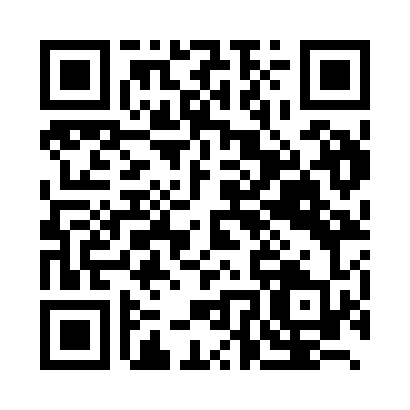 Prayer times for Bharatpur, NepalWed 1 May 2024 - Fri 31 May 2024High Latitude Method: NonePrayer Calculation Method: Muslim World LeagueAsar Calculation Method: ShafiPrayer times provided by https://www.salahtimes.comDateDayFajrSunriseDhuhrAsrMaghribIsha1Wed4:035:2812:043:376:418:012Thu4:025:2712:043:376:428:013Fri4:015:2612:043:376:428:024Sat4:005:2512:043:376:438:035Sun3:595:2512:043:376:448:046Mon3:585:2412:043:376:448:057Tue3:575:2312:043:366:458:058Wed3:575:2212:043:366:458:069Thu3:565:2212:043:366:468:0710Fri3:555:2112:043:366:478:0811Sat3:545:2012:043:366:478:0912Sun3:535:2012:043:366:488:0913Mon3:525:1912:043:366:488:1014Tue3:515:1912:043:366:498:1115Wed3:505:1812:043:366:498:1216Thu3:505:1812:043:366:508:1317Fri3:495:1712:043:356:518:1318Sat3:485:1712:043:356:518:1419Sun3:485:1612:043:356:528:1520Mon3:475:1612:043:356:528:1621Tue3:465:1512:043:356:538:1622Wed3:465:1512:043:356:538:1723Thu3:455:1412:043:356:548:1824Fri3:445:1412:043:356:558:1925Sat3:445:1412:043:356:558:1926Sun3:435:1312:043:356:568:2027Mon3:435:1312:043:356:568:2128Tue3:425:1312:053:356:578:2229Wed3:425:1212:053:356:578:2230Thu3:415:1212:053:356:588:2331Fri3:415:1212:053:356:588:24